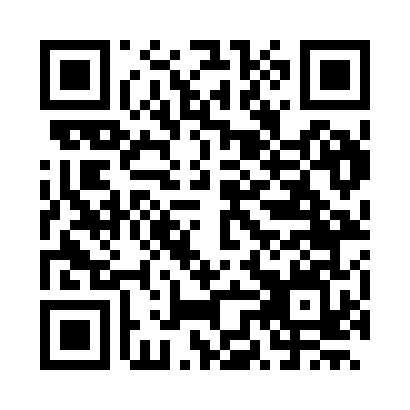 Prayer times for Londigny, FranceWed 1 May 2024 - Fri 31 May 2024High Latitude Method: Angle Based RulePrayer Calculation Method: Islamic Organisations Union of FranceAsar Calculation Method: ShafiPrayer times provided by https://www.salahtimes.comDateDayFajrSunriseDhuhrAsrMaghribIsha1Wed5:316:461:575:549:0810:232Thu5:296:441:565:549:0910:253Fri5:276:431:565:559:1110:264Sat5:256:411:565:559:1210:285Sun5:236:401:565:569:1310:306Mon5:226:381:565:569:1510:317Tue5:206:371:565:579:1610:338Wed5:186:351:565:579:1710:359Thu5:166:341:565:589:1810:3610Fri5:156:331:565:589:2010:3811Sat5:136:311:565:589:2110:4012Sun5:116:301:565:599:2210:4113Mon5:096:291:565:599:2310:4314Tue5:086:281:566:009:2410:4515Wed5:066:271:566:009:2610:4616Thu5:056:251:566:019:2710:4817Fri5:036:241:566:019:2810:4918Sat5:026:231:566:019:2910:5119Sun5:006:221:566:029:3010:5320Mon4:596:211:566:029:3110:5421Tue4:576:201:566:039:3310:5622Wed4:566:191:566:039:3410:5723Thu4:556:181:566:049:3510:5924Fri4:536:171:566:049:3611:0025Sat4:526:171:566:049:3711:0226Sun4:516:161:576:059:3811:0327Mon4:506:151:576:059:3911:0428Tue4:496:141:576:059:4011:0629Wed4:476:141:576:069:4111:0730Thu4:466:131:576:069:4211:0831Fri4:456:121:576:079:4311:10